PROGRAMAS ESTATALES MANEJADOS DESDE LA DIRECCIÓN DE EDUCACIÓN                                                                                                     MUNICIPIO DE TECALITLÁN                                             ADMINISTRACIÓN 2018-2021PROGRAMAS ESTATALES MANEJADOS DESDE LA DIRECCIÓN DE EDUCACIÓN                                                                                                     MUNICIPIO DE TECALITLÁN                                             ADMINISTRACIÓN 2018-2021PROGRAMAS ESTATALES MANEJADOS DESDE LA DIRECCIÓN DE EDUCACIÓN                                                                                                     MUNICIPIO DE TECALITLÁN                                             ADMINISTRACIÓN 2018-2021PROGRAMAS ESTATALES MANEJADOS DESDE LA DIRECCIÓN DE EDUCACIÓN                                                                                                     MUNICIPIO DE TECALITLÁN                                             ADMINISTRACIÓN 2018-2021PROGRAMAS ESTATALES MANEJADOS DESDE LA DIRECCIÓN DE EDUCACIÓN                                                                                                     MUNICIPIO DE TECALITLÁN                                             ADMINISTRACIÓN 2018-2021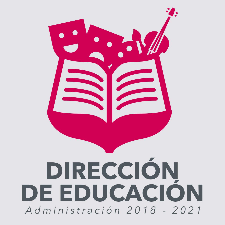 NOMBRE DEL PROGRAMAOBJETIVOTIPO DE APOYOÁREA RESPONSABLEBENEFICIARIOSFECHA DE APLICACIÓN DEL PROGRAMA"APOYO AL TRANSPORTE PARA ESTUDIANTES"Mejorar el acceso a las instituciones educativas de estudiantes del interior del estado, que cursan los niveles de secundaria, media superior y superior, mediante la entrega en comodato a los ayuntamientos y/o centros educativos de unidades de transporte para el traslado gratuito del alumnado.Apoyo en especie. Consistente en la entrega de unidades de transporte, en comodato, a los ayuntamientos y centros educativos para que sean destinados exclusivamente al traslado de estudiantes hacia o desde sus centros educativos.  La Secretaría del Sistema de Asistencia Social del Gobierno del Estado de JaliscoLos ayuntamientos y/o centros educativos de los niveles de secundaria, media superior y superior de todos los Municipios del Estado a excepción de Guadalajara, Zapopan, Tlaquepaque, Tonalá y Tlajomulco.Sábado 30 de marzo de 2019.https://programassociales.jalisco.gob.mx/descargas/convocatoria_apoyo_transporte.pdf“BECAS JALISCO”Otorgamiento de estas becas a estudiantes de escasos recursos que cursen EducaciónBásica (Primaria y Secundaria) y Normal en Instituciones Públicas del EstadoLas becas consisten en un apoyo único de $1 200.00(Mil doscientos pesos 00/100 m.n.) para beneficiarios deEducación Básica, y de $1,840.00 (mil ochocientos cuarenta pesos 00/100 m.n.) a beneficiarios de EducaciónNormal.La Secretaría de Educación del Estado de Jalisco a través de la Dirección de Becas, de la Dirección General de ProgramasEstratégicosEstudiantes de escasos recursos que cursen Educación Básica (Primaria y Secundaria) y Normal en Instituciones Públicas del Estado26 de agosto de 2019.https://portalsej.jalisco.gob.mx/wp-content/uploads/2019/08/convocatoria-becas.pdf“RECREA Educando para la Vida”Incentivar la permanencia dentro del sistema de educación pública de todos los niños y jóvenes de educación preescolar, primaria y secundaria, a efecto de que puedan continuar con su formación académica, sin causar un detrimento en la economía familiar.Apoyo de mochilas, útiles, uniformes y calzado escolar. Secretaría del Sistema de Asistencia SocialTodos los niños y jóvenes de educación preescolar, primaria y secundaria.19 Marzo de 2019https://www.facebook.com/129061780478815/posts/2622233081161660/?sfnsn=mo “YO VEO POR JALISCO” Dotación de anteojosPropiciar la equidad de condiciones dentro del proceso enseñanza-aprendizaje, mediante la dotación de anteojos a los alumnos con problemas de agudeza visual, de los niveles de Primaria y Secundaria de las escuelas públicas, en sus diferentes modalidades.Disminuir las desigualdades educativas y contribuir para atender al alumno con una visión integral especialmente a aquellos que se encuentran en condiciones de desventaja y de vulnerabilidad.Apoyo en especie con dotación de anteojos.Secretaría de EducaciónAlumnos de primaria y secundaria19/03/2019http://edu.jalisco.gob.mx/yo-veo-por-jalisco/node/1